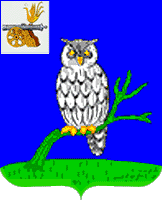 СЫЧЕВСКАЯ  РАЙОННАЯ  ДУМАР Е Ш Е Н И Е от  27 февраля 2018 года                                                                                         № 153О внесении измененийв Устав муниципального образования«Сычевский район» Смоленской области (новая редакция)          В целях приведения Устава муниципального образования «Сычевский район» Смоленской области (новая редакция) в соответствие с Федеральным законом от 06.10.2003 № 131-ФЗ «Об общих принципах организации местного самоуправления в Российской Федерации» (с изменениями и дополнениями),
и на основании статьи 34 Устава муниципального образования «Сычевский район» Смоленской области (новая редакция),           Сычевская районная Дума РЕШИЛА:          1. Внести в Устав муниципального образования «Сычевский район» Смоленской области (новая редакция) (в редакции решений Сычевской районной Думы от 28.11.2005 № 57, от 27.02.2006 № 106, от 11.05.2006 № 120, от 28.11.2006 № 153, от 23.04.2007 № 220, от 31.10.2007 № 259,  от 27.05.2008 № 299, от 26.09.2008 № 319, от 24.03.2009 № 356, от 15.10.2009 № 390, от 29.08.2010 № 38, от 30.05.2011 № 89, от 30.08.2011 № 101, от 29.11.2011 № 119, от 25.10.2012 № 181, от 24.04.2013 № 212, от 26.11.2013 № 239, от 27.03.2014 № 254, от 23.12.2014 № 287, от 22.06.2015 № 321,от 26.11.2015 №25, от 29.11.2016 №75,  от 26.05.2017  № 110) следующие изменения: 1)  часть 2 статьи 5 изложить в следующей редакции:          «2. Территория муниципального района составляет 1803,9 квадратных километров.»; 3)  статью 14 изложить в следующей редакции:«Статья 14. Публичные слушания, общественные обсуждения1. Для обсуждения проектов муниципальных правовых актов по вопросам местного значения с участием жителей муниципального района Сычевской районной Думой, Главой муниципального образования могут проводиться публичные слушания.2. Публичные слушания проводятся по инициативе населения, Сычевской районной Думы или Главы муниципального образования.Публичные слушания, проводимые по инициативе населения или Сычевской районной Думы, назначаются Сычевской районной Думой, а по инициативе Главы муниципального образования - Главой муниципального образования.3. На публичные слушания должны выноситься:1) проект Устава муниципального района, а также проект решения Сычевской районной Думы о внесении изменений и дополнений в данный Устав, кроме случаев, когда в Устав муниципального района вносятся изменения в форме точного воспроизведения положений Конституции Российской Федерации, федеральных законов, Устава Смоленской области или областных законов в целях приведения данного Устава в соответствие с этими нормативными правовыми актами;2) проект местного бюджета и отчет о его исполнении;3) проект стратегии социально-экономического развития муниципального района;4) вопросы о преобразовании муниципального района, за исключением случаев, если в соответствии со статьей 13 Федерального закона «Об общих принципах организации местного самоуправления в Российской Федерации»                   для преобразования муниципального района требуется получение согласия населения муниципального района, выраженного путем голосования либо на сходах граждан.»;4. Порядок организации и проведения публичных слушаний по проектам и вопросам, указанным в части 3 настоящей статьи, определяется нормативным правовым актом Сычевской районной Думы и должен предусматривать заблаговременное оповещение жителей муниципального района о времени и месте проведения публичных слушаний, заблаговременное ознакомление с проектом муниципального правового акта, другие меры, обеспечивающие участие в публичных слушаниях жителей муниципального района, опубликование (обнародование) результатов публичных слушаний, включая мотивированное обоснование принятых решений.5. По проектам генеральных планов, проектам правил землепользования и застройки, проектам планировки территории, проектам межевания территории, проектам правил благоустройства территорий, проектам, предусматривающим внесение изменений в один из указанных утвержденных документов, проектам решений о предоставлении разрешения на условно разрешенный вид использования земельного участка или объекта капитального строительства, проектам решений о предоставлении разрешения на отклонение от предельных параметров разрешенного строительства, реконструкции объектов капитального строительства, вопросам изменения одного вида разрешенного использования земельных участков и объектов капитального строительства на другой вид такого использования при отсутствии утвержденных правил землепользования и застройки проводятся общественные обсуждения или публичные слушания, порядок организации и проведения которых определяется нормативным правовым актом Сычевской районной Думой с учетом положений законодательства о градостроительной деятельности.»;         4) в части 2 статьи 21:         а) пункт 4 изложить в следующей редакции:         «4) утверждение стратегии социально-экономического развития муниципального района;»; б) дополнить пунктом 11 следующего содержания:«11) утверждение правил благоустройства территории муниципального района.»;          5) статью 23 дополнить частями 11 - 17 следующего содержания:          «11. Проверка достоверности и полноты сведений о доходах, расходах, об имуществе и обязательствах имущественного характера, представляемых в соответствии с законодательством Российской Федерации о противодействии коррупции депутатом проводится по решению Губернатора Смоленской области в порядке, установленном областным законом.         12. При выявлении в результате проверки, проведенной в соответствии с пунктом 11 настоящей статьи, фактов несоблюдения ограничений, запретов, неисполнения обязанностей, которые установлены Федеральным законом от 25 декабря 2008 года № 273-ФЗ «О противодействии коррупции», Федеральным законом от 3 декабря 2012 года № 230-ФЗ «О контроле за соответствием расходов лиц, замещающих государственные должности, и иных лиц их доходам», Федеральным законом от 7 мая 2013 года № 79-ФЗ «О запрете отдельным категориям лиц открывать и иметь счета (вклады), хранить наличные денежные средства и ценности в иностранных банках, расположенных за пределами территории Российской Федерации, владеть и (или) пользоваться иностранными финансовыми инструментами», Губернатор Смоленской области обращается с заявлением о досрочном прекращении полномочий депутата  в районную Думу или в суд.13. Сведения о доходах, расходах, об имуществе и обязательствах имущественного характера, представленные депутатами размещаются на официальном сайте органов местного самоуправления в информационно-телекоммуникационной сети «Интернет» и (или) предоставляются для опубликования средствам массовой информации в порядке, определяемом муниципальными правовыми актами.14. Встречи депутата с избирателями проводятся в помещениях, специально отведенных местах, а также на внутридворовых территориях при условии, что их проведение не повлечет за собой нарушение функционирования объектов жизнеобеспечения, транспортной или социальной инфраструктуры, связи, создание помех движению пешеходов и (или) транспортных средств либо доступу граждан к жилым помещениям или объектам транспортной или социальной инфраструктуры. Уведомление органов исполнительной власти Смоленской области или органов местного самоуправления муниципального района о таких встречах не требуется. При этом депутат вправе предварительно проинформировать указанные органы о дате и времени их проведения.15. Органы местного самоуправления муниципального района определяют специально отведенные места для проведения встреч депутатов с избирателями, а также определяют перечень помещений, предоставляемых органами местного самоуправления муниципального района для проведения встреч депутатов с избирателями, и порядок их предоставления.16. Встречи депутата с избирателями в форме публичного мероприятия проводятся в соответствии с законодательством Российской Федерации о собраниях, митингах, демонстрациях, шествиях и пикетированиях.17. Воспрепятствование организации или проведению встреч депутата с избирателями в форме публичного мероприятия, определяемого законодательством Российской Федерации о собраниях, митингах, демонстрациях, шествиях и пикетированиях, влечет за собой административную ответственность в соответствии с законодательством Российской Федерации.»;        6) часть 2  статьи 24 дополнить абзацем следующего содержания:«В случае обращения Губернатора Смоленской области с заявлением о досрочном прекращении полномочий депутата днем появления основания для досрочного прекращения полномочий является день поступления в Сычевскую районную Думу данного заявления.»;      7) пункт 2 части 1 статьи 25 изложить в следующей редакции:        «2) денежная компенсация расходов, связанных  с осуществлением полномочий, в порядке, установленном решением Сычевской районной Думы.»;         8) статью 27 дополнить пунктами 13-16 следующего содержания: «13. Проверка достоверности и полноты сведений о доходах, расходах, об имуществе и обязательствах имущественного характера, представляемых в соответствии с законодательством Российской Федерации о противодействии коррупции Главы муниципального образования проводится по решению Губернатора Смоленской области в порядке, установленном областным законом.14. При выявлении в результате проверки, проведенной в соответствии с частью 11 настоящей статьи, фактов несоблюдения ограничений, запретов, неисполнения обязанностей, которые установлены Федеральным законом от 25 декабря 2008 года № 273-ФЗ «О противодействии коррупции», Федеральным законом от 3 декабря 2012 года № 230-ФЗ «О контроле за соответствием расходов лиц, замещающих государственные должности, и иных лиц их доходам», Федеральным законом от 7 мая 2013 года № 79-ФЗ «О запрете отдельным категориям лиц открывать и иметь счета (вклады), хранить наличные денежные средства и ценности в иностранных банках, расположенных за пределами территории Российской Федерации, владеть и (или) пользоваться иностранными финансовыми инструментами», Губернатор Смоленской области обращается с заявлением о досрочном прекращении полномочий Главы муниципального образования в орган местного самоуправления, уполномоченный принимать соответствующее решение, или в суд.15. Сведения о доходах, расходах, об имуществе и обязательствах имущественного характера, представленные Главой муниципального образования размещаются на официальном сайте органов местного самоуправления в информационно-телекоммуникационной сети «Интернет» и (или) предоставляются для опубликования средствам массовой информации в порядке, определяемом муниципальными правовыми актами16.   В случае, если Глава муниципального образования, полномочия которого прекращены досрочно на основании правового акта Губернатора Смоленской области об отрешении от должности Главы муниципального образования либо на основании решения Сычевской районной Думы об удалении Главы муниципального образования в отставку, обжалует данные правовой акт или решения в судебном порядке, Сычевская районная Дума не вправе принимать решение об избрании Главы муниципального образования, избираемого Сычевской районной Думой из числа кандидатов, представленных конкурсной комиссией по результатам конкурса, до вступления решения суда в законную силу.         В    случае    досрочного   прекращения   полномочий   Главымуниципального  образования  избрание  Главы  муниципального образования,избираемого Сычевской районной Думой  из  числа  кандидатов,  представленных  конкурсной комиссией  по  результатам  конкурса, осуществляется не позднее чем через шесть месяцев со дня такого прекращения полномочий.          При  этом  если до истечения срока полномочий Сычевской районной Думы осталось менее шести месяцев, избрание Главы муниципального    образованияиз   числа  кандидатов, представленных  конкурсной комиссией по результатам конкурса, - в течение трех  месяцев  со  дня  избрания  Сычевской районной Думы в правомочном составе.»          9) в статье 30:          а) пункт 2 части 1 изложить в следующей редакции:«2) организация сбора статистических показателей, характеризующих состояние экономики и социальной сферы муниципального района, и предоставление указанных данных органам государственной власти в порядке, установленном Правительством Российской Федерации;»;   б) часть 1 дополнить пунктом 2.1 следующего содержания: «2.1) полномочия в сфере стратегического планирования, предусмотренные Федеральным законом от 28 июня 2014 года № 172-ФЗ «О стратегическом планировании в Российской Федерации.»;10) статью  34 дополнить частями 1.1-1.2 следующего содержания:«1.1. Изменения и дополнения в Устав муниципального района вносятся муниципальным правовым актом, который оформляется решением районной Думы, подписанным Главой муниципального образования и председателем Сычевской районной Думы.1.2. Изложение Устава муниципального района в новой редакции решением Сычевской районной Думы о внесении изменений и дополнений в Устав муниципального района не допускается. В этом случае принимается новый Устав муниципального района, а ранее действующий Устав муниципального района и решения Сычевской районной Думы о внесении в него изменений и дополнений признаются утратившими силу со дня вступления в силу нового Устава муниципального района.».11) статью 35 дополнить частью 11 следующего содержания:«11. Муниципальные нормативные правовые акты, затрагивающие права, свободы и обязанности человека и гражданина, устанавливающие правовой статус организаций, учредителем которых выступает муниципальный район, а также соглашения, заключаемые между органами местного самоуправления, вступают в силу после их официального опубликования (обнародования).».       2. Настоящее решение вступает в силу со дня его официального опубликования в газете «Сычевские вести» после государственной регистрации в Управлении Министерства юстиции Российской Федерации по Смоленской области.Глава муниципального образования             Председатель Сычевской районной  «Сычевский район»  Смоленской области         Думы______________________ Е.Т.Орлов                _______________М.А. Лопухова